11.10.2017г. на отделении «ОиПП» проведён классный час в группе 202.Тема классного часа: «Национальный парк - Зюраткуль».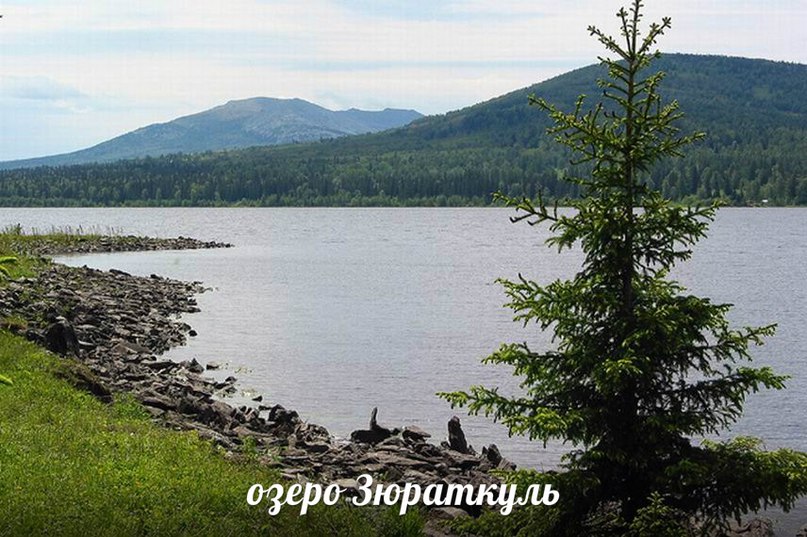 На территории парка находится озеро Зюраткуль — единственное высокогорное озеро на западном склоне Южного Урала(724 м над уровнем моря) и множество горных хребтов, в том числе Зюраткуль (длина 8 км, высота 1175,2 м), Нургуш (высота 1406 м).Расположение парка «Зюраткуль» на стыке двух природных зон — таёжной и лесостепной — обусловило богатство флоры и фауны.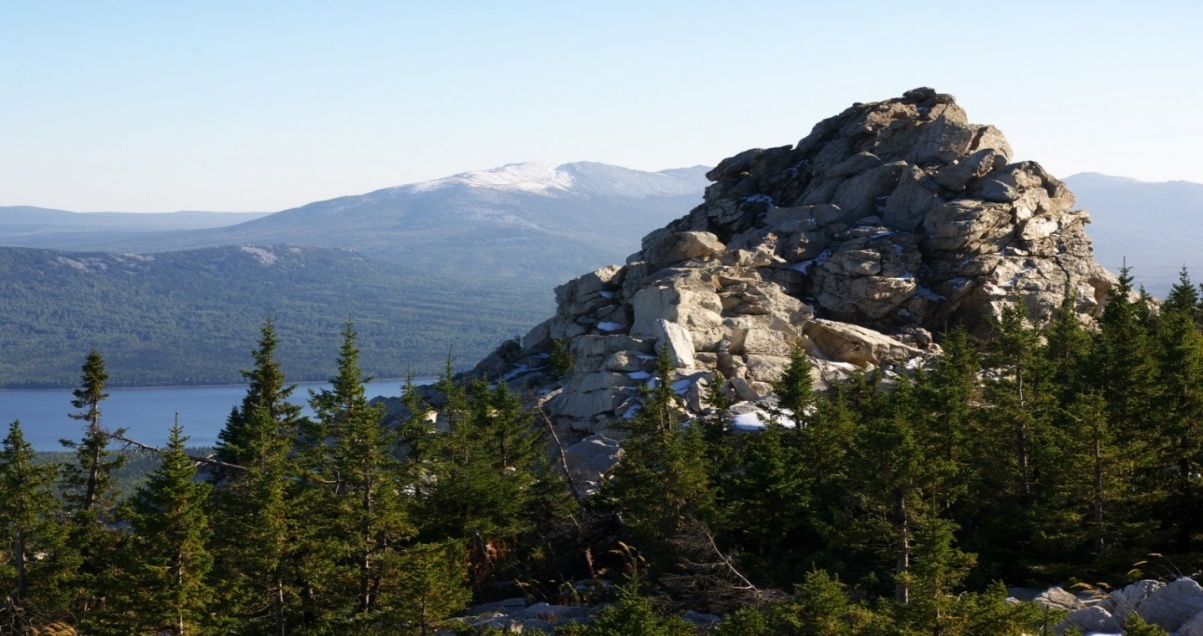 Хребет Нургуш (1406м) Многочисленные достопримечательности парка: горно-тундровое плато площадью 9 км² на вершине хребта Нургуш, артезианский источник Фонтан в верховьях реки Малая Сатка.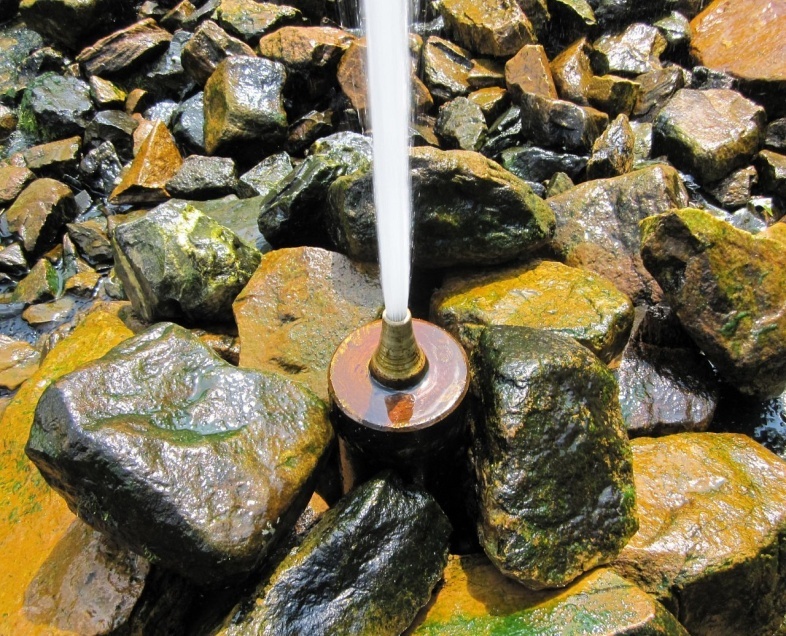   Данное мероприятие проведено   библиотекарем Коваленко Л.Н. Во время проведения классного часа  использовались такие методы как: показ презентации.